  SEMBODAI RUKMANI VARATHARAJAN ENGINEERING COLLEGE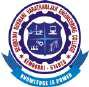  DEPARTMENT OF MECHANICAL ENGINEERING  ACADEMIC YEAR 2023-2024 / ODD SEMESTERII MECH (REG 2021) - WEB PORTAL ENTRY-IREPORT PERIOD: 20/09/23 TO 13/11/23HOD 														PRINCIPALS.NOREG NOSTUDENT NAMEMA 3351 TPDEMA 3351 TPDEME 3351EMME 3351EMME 3391ETME 3391ETCE 3391FMMCE 3391FMMME 3392EMMME 3392EMMME 3393 MPME 3393 MPS.NOREG NOSTUDENT NAMENPA(34)MNPA(24)MNPA(24)MNPA(34)MNPA(24)MNPA(24)M1821622114001DHINESH T3490239423923392249423922821622114301AKASH G3292249024953295229524953821622114302AMUTHAVAN D3395239023933493239223934821622114303ANBARASAN.A3293249223893289249024895821622114304ARUNKUMAR R3489239522913491239423916821622114305AYYAPPAN S3291239323943294249523947821622114306DHANUSH P3494228924953395239222958821622114307DHANUSH S3295239124923292239023929821622114308JAWAHAR B33922494239034902292249010821622114309KALIYAMOORTHY M32902495239232922393229411821622114310KAVIN PAUL JEBASINGH D34912392229532932490239512821622114311KISHORE M32922390239334902292239213821622114312MANIKANDAN.K34952291248932922395249014821622114313PRABU A32932392229132952490239215821622114314RAGUL G32892495239434932391249316821622114315RANJITHKUMAR R33912293249532892493239017821622114316SABARINATHAN K32942389249233912389239218821622114317SANTHOSH M32952491239033942391229519821622114318SATHISH M34922394239234952494239320821622114319SELVAGANAPATHY R32902495229032942292248921821622114320SHANMUGAVEL J33922392239134942390229122821622114321SILAMBARASAN R32952390249332982492239423821622114322SOMASUNDARAM S32932291228932942390229424821622114323SRIRAM T34892394239132892492239525821622114324SUJITH S32912495249434912399249226821622114325SUSENTHIRAN K32942392229232942391239027821622114326VEERAMANI.G33952390239032942294249228821622114327VIGNESH R32962397239934982395239929821622114328YUKENDRAN M339023922493329222922391